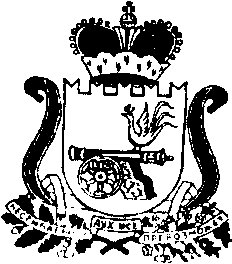 АДМИНИСТРАЦИЯ   МУНИЦИПАЛЬНОГО ОБРАЗОВАНИЯ«КАРДЫМОВСКИЙ РАЙОН» СМОЛЕНСКОЙ ОБЛАСТИПОСТАНОВЛЕНИЕот 26.12.2018   №00980О внесении изменений в муниципальную программу «Обеспечение деятельности Кардымовского городского поселения Кардымовского района Смоленской области» на 2017-2022 годыАдминистрация муниципального образования «Кардымовский район» Смоленской области постановляет:1. Внести в муниципальную программу «Обеспечение деятельности Кардымовского городского поселения Кардымовского района Смоленской области» на 2017-2022 годы, утвержденную постановлением Администрации муниципального образования «Кардымовский район» Смоленской области от 26.01.2018 № 00047 (в ред. от 12.02.2018 № 00089, от 07.06.2018 № 00430, от 10.07.2018 № 00522, от 22.08.2018 № 0613, от 13.11.2018 № 00832) следующие изменения:1.1. В паспорте программы позицию «Источники и объемы финансирования  Программы», изложить в новой редакции:«Общий объем финансирования Программы  5 787 065,00 рублей, в том числе:-за счет средств бюджета Кардымовского городского поселения Кардымовского района Смоленской области (далее бюджет городского поселения) –  4 528 165,00 рублей.-за счет средств бюджета Смоленской области (далее областной бюджет) – 0,00 рублей.-за счет средств федерального бюджета – 1 258 900,00 рублей.Объем финансирования по годам:2017 год – 1 206 300,00 рублей.в том числе: - средства  бюджета городского поселения–861 300,00 рублей;- средства областного бюджета – 0,00  рублей;- средства федерального бюджета – 345 000,00 рублей.2018 год –1 291 665,00 рублей.в том числе: - средства бюджета городского поселения –  978 565,00 рублей;- средства областного бюджета – 0,00 рублей;- средства федерального бюджета – 313 100,00 рублей.2019 год –786 100,00 рублей.в том числе: - средства бюджета городского поселения – 492 000,00 рублей;- средства областного бюджета – 0,00 рублей;- средства федерального бюджета – 294 100,00 рублей.2020 год –1 038 800,00 рублей.в том числе:- средства бюджета городского поселения – 732 100,00 рублей;- средства областного бюджета – 0,00 рублей;- средства федерального бюджета – 306 700,00 рублей.2021 год – 732 100,00 рублей.в том числе:-средства бюджета городского поселения – 732 100,00 рублей;-средства областного бюджета – 0,00 рублей;-средства федерального бюджета – 0,00 рублей.2022 год – 732 100,00 рублей.в том числе:- средства бюджета городского поселения – 732 100,00 рублей;- средства областного бюджета – 0,00 рублей;- средства федерального бюджета – 0,00 рублей»;1.2. В разделе 3 «Перечень программных мероприятий»: - задачу 2 «Проведение праздничных мероприятий, памятных дат в Кардымовском городском поселении Кардымовского района Смоленской области» изложить в новой редакции, согласно приложению № 1 к настоящему постановлению;- задачу 11 «Предоставление молодым семьям социальных выплат на приобретение жилья или строительство индивидуального жилого дома» изложить в новой редакции, согласно приложению № 2 к настоящему постановлению- позицию «Всего по программе, в том числе по источникам финансирования» изложить в новой редакции, согласно приложению № 3 к настоящему постановлению;1.3. Раздел 4 «Обоснование ресурсного обеспечения  программы» изложить в новой редакции: «Выполнение мероприятий программы осуществляется за счет средств бюджета Кардымовского городского поселения, за счет средств бюджета Смоленской области, а также средств федерального бюджета.«Общий объем финансирования Программы  5 787 065,00 рублей, в том числе:-за счет средств бюджета Кардымовского городского поселения Кардымовского района Смоленской области (далее бюджет городского поселения) –  4 528 165,00 рублей.-за счет средств бюджета Смоленской области (далее областной бюджет) – 0,00 рублей.-за счет средств федерального бюджета – 1 258 900,00 рублей.Объем финансирования по годам:2017 год – 1 206 300,00 рублей.в том числе: - средства  бюджета городского поселения – 861 300,00 рублей;- средства областного бюджета – 0,00  рублей;- средства федерального бюджета – 345 000,00 рублей.2018 год –1 291 665,00 рублей.в том числе: - средства бюджета городского поселения –  978 565,00 рублей;- средства областного бюджета – 0,00 рублей;- средства федерального бюджета – 313 100,00 рублей.2019 год –786 100,00 рублей.в том числе: - средства бюджета городского поселения – 492 000,00 рублей;- средства областного бюджета – 0,00 рублей;- средства федерального бюджета – 294 100,00 рублей.2020 год –1 038 800,00 рублей.в том числе:- средства бюджета городского поселения – 732 100,00 рублей;- средства областного бюджета – 0,00 рублей;- средства федерального бюджета – 306 700,00 рублей.2021 год – 732 100,00 рублей.в том числе:-средства бюджета городского поселения – 732 100,00 рублей;-средства областного бюджета – 0,00 рублей;-средства федерального бюджета – 0,00 рублей.2022 год – 732 100,00 рублей.в том числе:- средства бюджета городского поселения – 732 100,00 рублей;- средства областного бюджета – 0,00 рублей;- средства федерального бюджета – 0,00 рублей.2. Контроль исполнения настоящего постановления возложить на заместителя Главы муниципального образования «Кардымовский район» Смоленской области Д.С. Дацко.3. Настоящее постановление вступает в силу со дня его подписания.Приложение № 1 к постановлению Администрации муниципального образования «Кардымовский район» Смоленской областиот ________ № _______Приложение № 2 к постановлению Администрации муниципального образования «Кардымовский район» Смоленской областиот ________ № _______Приложение № 3 к постановлению Администрации муниципального образования «Кардымовский район» Смоленской областиот ________ № _______Глава муниципального образования  «Кардымовский район» Смоленской областиП.П. НикитенковЗадача 2. Проведение праздничных мероприятий, памятных дат в Кардымовском городском поселении Кардымовского района Смоленской областиЗадача 2. Проведение праздничных мероприятий, памятных дат в Кардымовском городском поселении Кардымовского района Смоленской областиЗадача 2. Проведение праздничных мероприятий, памятных дат в Кардымовском городском поселении Кардымовского района Смоленской областиЗадача 2. Проведение праздничных мероприятий, памятных дат в Кардымовском городском поселении Кардымовского района Смоленской областиЗадача 2. Проведение праздничных мероприятий, памятных дат в Кардымовском городском поселении Кардымовского района Смоленской областиЗадача 2. Проведение праздничных мероприятий, памятных дат в Кардымовском городском поселении Кардымовского района Смоленской областиЗадача 2. Проведение праздничных мероприятий, памятных дат в Кардымовском городском поселении Кардымовского района Смоленской областиЗадача 2. Проведение праздничных мероприятий, памятных дат в Кардымовском городском поселении Кардымовского района Смоленской областиЗадача 2. Проведение праздничных мероприятий, памятных дат в Кардымовском городском поселении Кардымовского района Смоленской областиЗадача 2. Проведение праздничных мероприятий, памятных дат в Кардымовском городском поселении Кардымовского района Смоленской областиЗадача 2. Проведение праздничных мероприятий, памятных дат в Кардымовском городском поселении Кардымовского района Смоленской областиЗадача 2. Проведение праздничных мероприятий, памятных дат в Кардымовском городском поселении Кардымовского района Смоленской областиЗадача 2. Проведение праздничных мероприятий, памятных дат в Кардымовском городском поселении Кардымовского района Смоленской области2.1Подготовка и проведение праздника «День поселка» Подготовка и проведение праздника «День поселка» 2017-2022Администрация муниципального образования «Кардымовский район» Смоленской области228 940,0019 800,0029 140,030 000,050 000,050 000,0050 000,00бюджет городского поселения2.22.2Подготовка и проведения праздника «День Победы» 2017-2022Администрация муниципального образования «Кардымовский район» Смоленской области87 527,000,007 527,0020 000,020 000,0020 000,0020 000,00бюджет городского поселения2.32.3Установка и приобретение  новогодней елки в п. Кардымово, приобретение игрушек2017-2022Администрация муниципального образования «Кардымовский район» Смоленской области199 133,030 000,0089 133,0020 000,020 000,0020 000,0020 000,00бюджет городского поселения2.4Подготовка и проведение праздника «Проводы Русской зимы» 2017-2022Администрация муниципального образования «Кардымовский район» Смоленской области10 000,000,0010 000,000,000,000,000,00бюджет городского поселенияИтого:в том числе по источникам финансированияИтого:в том числе по источникам финансированияИтого:в том числе по источникам финансированияИтого:в том числе по источникам финансирования525 600,0049 800,00135 800,070 000,090 000,090 000,0090 000,00- бюджет городского поселения- бюджет городского поселения- бюджет городского поселения- бюджет городского поселения525 600,0049 800,00135 800,070 000,090 000,090 000,0090 000,00- областной бюджет- областной бюджет- областной бюджет- областной бюджет-------- федеральный бюджет- федеральный бюджет- федеральный бюджет- федеральный бюджет-------Задача 11. Предоставление молодым семьям социальных выплат на приобретение жилья или строительство индивидуального жилого домаЗадача 11. Предоставление молодым семьям социальных выплат на приобретение жилья или строительство индивидуального жилого домаЗадача 11. Предоставление молодым семьям социальных выплат на приобретение жилья или строительство индивидуального жилого домаЗадача 11. Предоставление молодым семьям социальных выплат на приобретение жилья или строительство индивидуального жилого домаЗадача 11. Предоставление молодым семьям социальных выплат на приобретение жилья или строительство индивидуального жилого домаЗадача 11. Предоставление молодым семьям социальных выплат на приобретение жилья или строительство индивидуального жилого домаЗадача 11. Предоставление молодым семьям социальных выплат на приобретение жилья или строительство индивидуального жилого домаЗадача 11. Предоставление молодым семьям социальных выплат на приобретение жилья или строительство индивидуального жилого домаЗадача 11. Предоставление молодым семьям социальных выплат на приобретение жилья или строительство индивидуального жилого домаЗадача 11. Предоставление молодым семьям социальных выплат на приобретение жилья или строительство индивидуального жилого домаЗадача 11. Предоставление молодым семьям социальных выплат на приобретение жилья или строительство индивидуального жилого домаЗадача 11. Предоставление молодым семьям социальных выплат на приобретение жилья или строительство индивидуального жилого дома11.1Предоставление молодым семьям социальных выплат на приобретение жилья или строительство индивидуального жилого дома 2017-2022Администрация муниципального образования «Кардымовский район» Смоленской области420 210,00200 970,00219 240,000,000,000,000,00бюджет городского поселенияИтого:в том числе по источникам финансированияИтого:в том числе по источникам финансированияИтого:в том числе по источникам финансированияИтого:в том числе по источникам финансирования420 210,00200 970,00219 240,000,000,000,000,00- бюджет городского поселения- бюджет городского поселения- бюджет городского поселения- бюджет городского поселения420 210,00200 970,00219 240,000,000,000,000,00- областной бюджет- областной бюджет- областной бюджет- областной бюджет-------- федеральный бюджет- федеральный бюджет- федеральный бюджет- федеральный бюджет-------Всего по программев том числе по источникам финансирования5 787 065,001 206 300,001 291 665,00786 100,001 038 800,00732 100,00732 100,00- бюджет городского поселения4 528 165,00861 300,00978 565,00492 000,00732 100,00732 100,00732 100,00- областной бюджет-------- федеральный бюджет1 258 900,00345 000,00313 100,00294 100,0306 700,000,000,00